	                                                   РЕШЕНИЕ СЕССИИВ целях приведения положений Устава муниципального образования «Ленский район» в соответствие с Федеральными законами от 06.02.2023 года №12-ФЗ «О внесении изменений в Федеральный закон «Об общих принципах организации публичной власти в субъектах Российской Федерации» и отдельные законодательные акты Российской Федерации», от 10.07.2023 года №286-ФЗ «О внесении изменений в отдельные законодательные акты Российской Федерации» с учетом рекомендаций Управления Министерства юстиции Российской Федерации по Республике Саха (Якутия), Районный Совет депутатов муниципального образования «Ленский район»                                               Р Е Ш И Л:1.Внести следующие изменения в Устав муниципального образования «Ленский район»:1.1. Статью 27 «Депутат Районного Совета депутатов» дополнить частью 10 следующего содержания:«10.Депутат Районного Совета депутатов освобождается от ответственности за несоблюдение ограничений и запретов, требований о предотвращении или об урегулировании конфликта интересов и неисполнение обязанностей, установленных Федеральным законом от 06.10.2003 года  №131-ФЗ «Об общих принципах организации местного самоуправления в Российской Федерации» и другими федеральными законами в целях противодействия коррупции, в случае, если несоблюдение таких ограничений, запретов и требований, а также неисполнение таких обязанностей признается следствием не зависящих от указанных лиц обстоятельств в порядке, предусмотренном частями 3 - 6 статьи 13 Федерального закона от 25.12.2008 года N 273-ФЗ "О противодействии коррупции".".1.2. Статью 28 «Досрочное прекращение полномочий депутата Районного Совета депутатов» дополнить частью 1.1. следующего содержания:«1.1. Полномочия депутата представительного органа муниципального образования прекращаются досрочно решением представительного органа муниципального образования в случае отсутствия депутата без уважительных причин на всех заседаниях представительного органа муниципального образования в течение шести месяцев подряд.".1.3. Статью 30 «Полномочия главы района» дополнить частью 1.2. следующего содержания:«1.2.Глава муниципального образования освобождается от ответственности за несоблюдение ограничений и запретов, требований о предотвращении или об урегулировании конфликта интересов и неисполнение обязанностей, установленных Федеральным законом от 06.10.2003 года №131-ФЗ «Об общих принципах организации местного самоуправления в Российской Федерации» и другими федеральными законами в целях противодействия коррупции, в случае, если несоблюдение таких ограничений, запретов и требований, а также неисполнение таких обязанностей признается следствием не зависящих от него обстоятельств в порядке, предусмотренном частями 3 - 6 статьи 13 Федерального закона от 25.12.2008 года N 273-ФЗ "О противодействии коррупции".";2. Главе муниципального образования в соответствии со статьей 3 Федерального закона от 21.07.2005 года  № 97-ФЗ «О государственной регистрации уставов муниципальных образований» обеспечить в 15–дневный срок направление настоящего решения в Управлении Министерства юстиции Российской Федерации по Республике Саха (Якутия) на государственную регистрацию.3.Настоящее решение вступает в силу после официального опубликования настоящего решения после его государственной регистрации.          И.о. главы	             Е.Г. Саморцев  МУНИЦИПАЛЬНОЕ ОБРАЗОВАНИЕ«ЛЕНСКИЙ РАЙОН»РЕСПУБЛИКИ САХА (ЯКУТИЯ)РАЙОННЫЙ СОВЕТДЕПУТАТОВ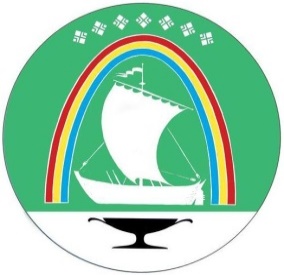 САХА ӨРӨСПYYБYЛYКЭТИН «ЛЕНСКЭЙ ОРОЙУОНУН»МУНИЦИПАЛЬНАЙ ТЭРИЛЛИИТЭОРОЙУОН ДЕПУТАТТАРЫН СЭБИЭТЭ                 г. Ленск                               Ленскэй к         от 30 ноября  2023 года                                                             № 2-3         от 30 ноября  2023 года                                                             № 2-3         О внесении изменений и дополнений в Устав          муниципального образования «Ленский район»          Республики Саха (Якутия)       Председатель                                Н.А. Мозгова